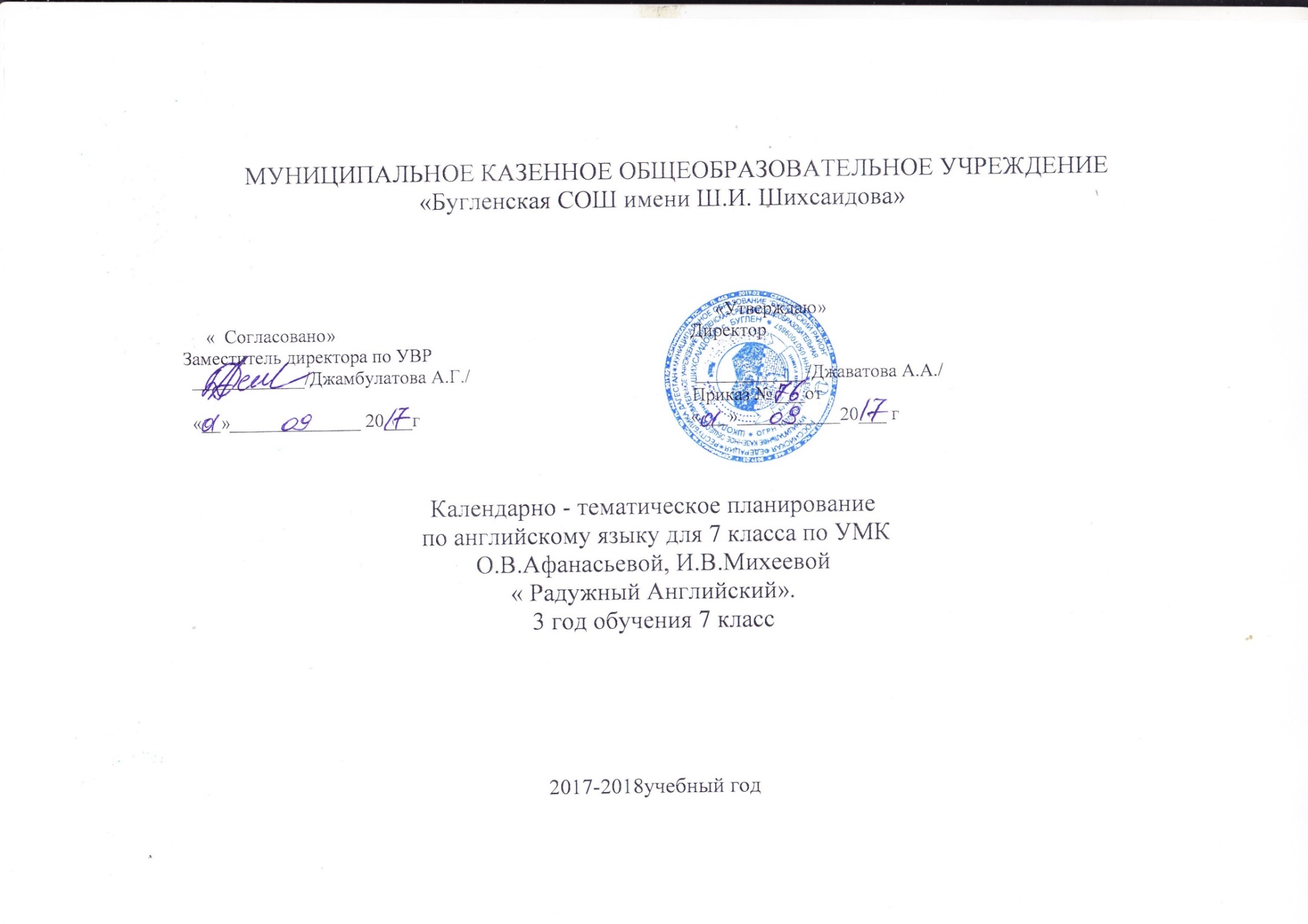 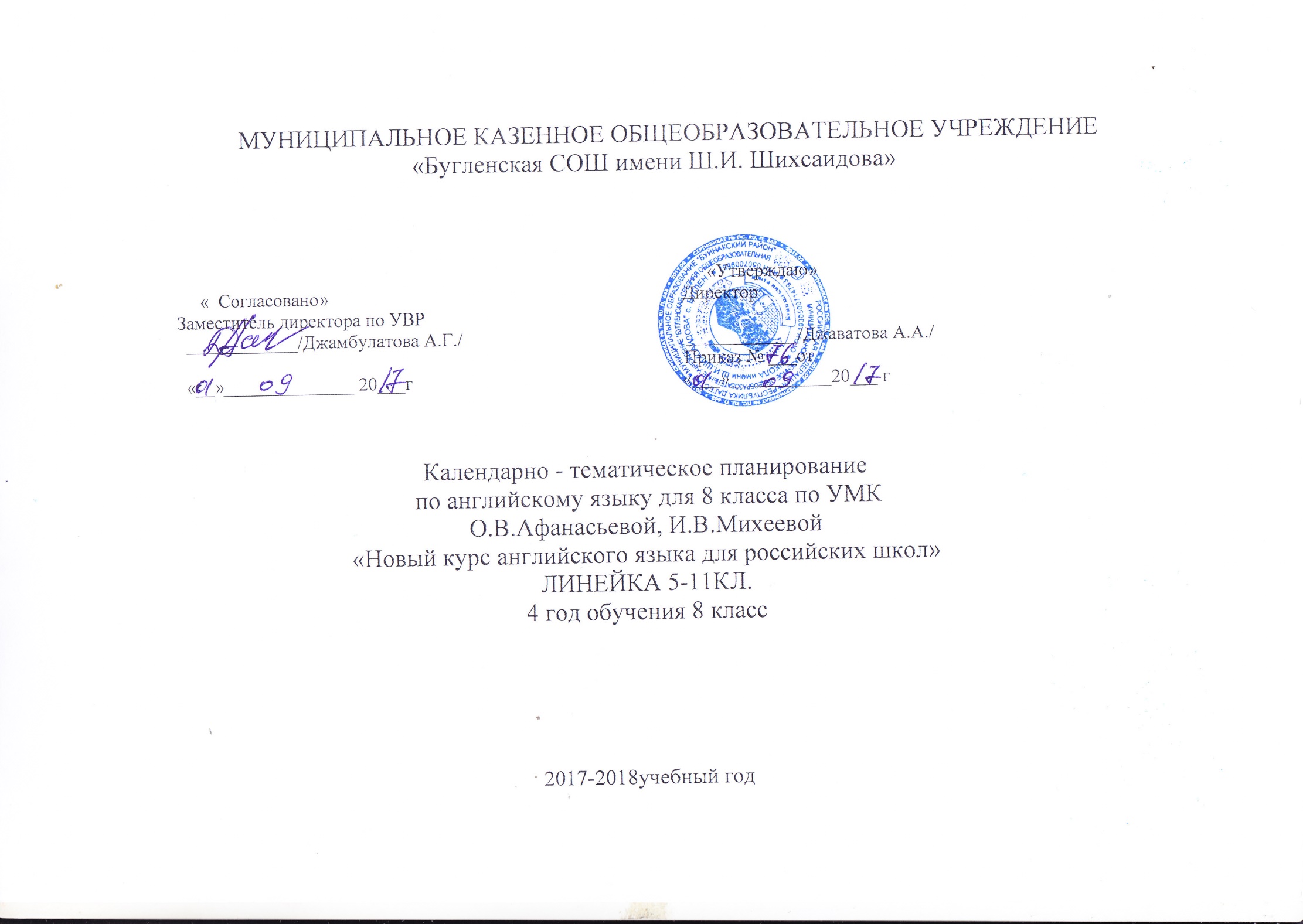 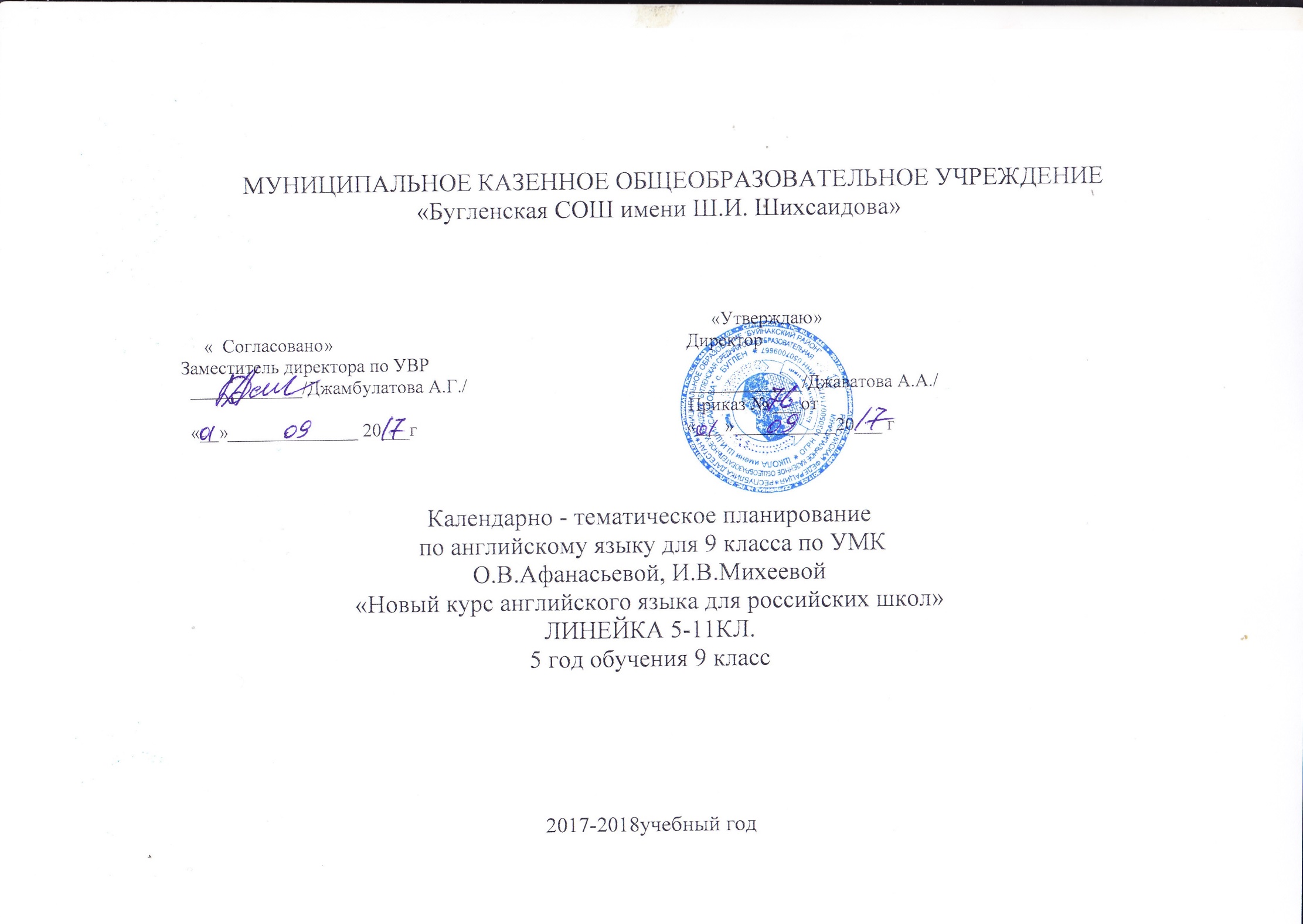 Рабочая программа по английскому языку для 7 -9  классов Планируемые результаты учебного курса (7 – 9 классы)Работа по учебно-методическим комплексам “Rainbow English” призвана обеспечить достижение следующих личностных, метапредметных и предметных результатов. Федеральный государственный стандарт основного общего образования формулирует требования к результатам освоения основной образовательной программы в единстве личностных, метапредметных и предметных результатов.Личностные результаты. Одним из главных результатов обучения иностранному языку является готовность выпускников основной школы к самосовершенствованию в данном предмете, стремление продолжать его изучение и понимание того, какие возможности дает им иностранный язык в плане дальнейшего образования, будущей профессии, общего развития, другими словами, возможности самореализации. Кроме того, они должны осознавать, что иностранный язык позволяет совершенствовать речевую культуру в целом, что необходимо каждому взрослеющему и осваивающему новые социальные роли человеку. Особенно важным это представляется в современном открытом мире, где межкультурная и межэтническая коммуникация становится все более насущной для каждого. Хорошо известно, что средствами иностранного языка можно сформировать целый ряд важных личностных качеств. Так, например, изучение иностранного языка требует последовательных и регулярных усилий, постоянной тренировки, что способствует развитию таких качеств как дисциплинированность, трудолюбие и целеустремленность. Множество творческих заданий, используемых при обучении языку, требуют определенной креативности, инициативы, проявления индивидуальности. Нигде, как на уроке иностранного языка, школьники не имеют возможности поговорить на тему о культуре других стран, культуре и различных аспектах жизни своей страны, что в идеале должно способствовать воспитанию толерантности и готовности вступить в диалог с представителями других культур. При этом учащиеся готовятся отстаивать свою гражданскую позицию, быть патриотами своей Родины и одновременно быть причастными к общечеловеческим проблемам, людьми, способными отстаивать гуманистические и демократические ценности, идентифицировать себя как представителя своей культуры, своего этноса, страны и мира в целом. В соответствии с примерной программой основного общего образования изучение иностранного языка предполагает достижение следующих личностных результатов: — формирование мотивации изучения иностранных языков и стремление к самосовершенствованию в образовательной области «Иностранный язык»; — осознание возможностей самореализации средствами иностранного языка; стремление к совершенствованию собственной речевой культуры в целом; формирование коммуникативной компетенции и межкультурной и межэтнической коммуникации; развитие таких качеств, как воля, целеустремленность, креативность, инициативность,  трудолюбие, дисциплинированность;— стремление к лучшему осознанию культуры своего народа и готовность содействовать ознакомлению с ней представителей других стран; толерантное отношение к проявлениям иной культуры, осознание себя гражданином своей страны и мира; — готовность отстаивать национальные и общечеловеческие (гуманистические, демократические) ценности, свою гражданскую позицию.       Метапредметные результаты. С помощью предмета «Иностранный язык» во время обучения в основной школе учащиеся развивают и шлифуют навыки и умения учебной и мыслительной деятельности, постепенно формирующиеся в процессе изучения всех школьных предметов. Среди прочих можно выделить умение работать с информацией, осуществлять ее поиск, анализ, обобщение, выделение главного и фиксацию. Всему этому на уроке иностранного языка учит постоянная работа с текстом устным и письменным. При работе с письменным текстом отрабатываются специальные навыки прогнозирования его содержания, выстраивания логической последовательности, умение выделять главное и опустить второстепенное и т. п. Планируя свою монологическую и диалогическую речь, школьники учатся планировать свое речевое поведение в целом и применительно к различным жизненным ситуациям. Они учатся общаться, примеряя на себя различные социальные роли, и сотрудничать, работая в парах и небольших группах. В этом смысле потенциал предмета «Иностранный язык» особенно велик. И наконец, данный предмет, как и многие другие предметы школьной программы, способен постепенно научить школьника осуществлять самонаблюдение, самоконтроль и самооценку, а также оценку других участников коммуникации. При этом важно, чтобы критическая оценка работы другого человека выражалась корректно и доброжелательно, чтобы критика была конструктивной и строилась на принципах уважения человеческой личности.В соответствии с примерной программой основного общего образования изучение иностранного языка предполагает достижение следующих метапредметных результатов: — развитие умения планировать свое речевое и неречевое поведение; — развитие коммуникативной компетенции, включая умение взаимодействовать с окружающими, выполняя разные социальные роли; — развитие исследовательских учебных действий, включая навыки работы с информацией; поиск и выделение нужной информации, обобщение и фиксация информации; — развитие смыслового чтения, включая умение определять тему, прогнозировать содержание текста по заголовку/по ключевым словам, выделять основную мысль, главные факты, опуская второстепенные, устанавливать логическую последовательность основных фактов;— осуществление регулятивных действий самонаблюдения, самоконтроля, самооценки в процессе коммуникативной деятельности на иностранном языке; — формирование проектных умений:генерировать идеи;находить не одно, а несколько вариантов решения;выбирать наиболее рациональное решение;прогнозировать последствия того или иного решения;видеть новую проблему;готовить материал для проведения презентации в наглядной форме, используя для этого специально подготовленный продукт проектирования;работать с различными источниками информации;планировать работу, распределять обязанности среди участников проекта;оформлять результаты в виде материального продукта (реклама, брошюра, макет, описание экскурсионного тура, планшета и т. п.);сделать электронную презентацию.  Предметные результаты. Ожидается, что учащиеся  должны демонстрировать следующие результаты освоения иностранного языка.В коммуникативной сфере (владение иностранным языком как средством общения) Речевая компетенция в следующих видах речевой деятельности:в области говоренияначинать, вести/поддерживать и заканчивать беседу в стандартных ситуациях общения, соблюдая нормы речевого этикета, при необходимости переспрашивая, уточняя;расспрашивать собеседника и отвечать на его вопросы, высказывая свое мнение, просьбу, отвечать на предложения собеседника согласием, отказом, опираясь на изученную тематику и усвоенный лексико-грамматический материал;рассказывать о себе, своей семье, друзьях, своих интересах и планах на будущее, сообщать краткие сведения о своем городе/селе, своей стране и стране/странах изучаемого языка;делать краткие сообщения, описывать события, явления (в рамках изученных тем), передавать основное содержание, основную мысль прочитанного или услышанного, выражать свое отношение к прочитанному/услышанному, давать краткую характеристику персонажей;использовать перифраз, синонимические средства в процессе устного общения;в области аудированиявоспринимать на слух и полностью понимать речь учителя, одноклассников;понимать основное содержание коротких, несложных аутентичных прагматических текстов (прогноз погоды, программы теле-, радиопередач, объявления на вокзале/в аэропорту) и выделять значимую информацию;понимать основное содержание несложных аутентичных текстов, относящихся к разным коммуникативным типам речи (сообщение/рассказ); уметь определять тему текста, выделять главные факты, опуская второстепенные;использовать переспрос, просьбу повторить;в области чтениюориентироваться в иноязычном тексте; прогнозировать его содержание по заголовку; читать аутентичные тексты разных жанров с пониманием основного содержания (определять тему, основную мысль; выделять главные факты, опуская второстепенные, устанавливать логическую последовательность основных фактов текста);читать несложные аутентичные тексты разных стилей с полным и точным пониманием, используя различные приемы смысловой переработки текста (языковую догадку, анализ, выборочный перевод), а также справочных материалов; оценивать полученную информацию, выражать свое сомнение;читать текст с выборочным пониманием значимой/нужной/интересующей информации;в области письма и письменной речизаполнять анкеты и формуляры;писать поздравления, личные письма с опорой на образец; расспрашивать адресата о его жизни и делах, сообщать то же о себе, выражать благодарность, просьбу, употребляя формулы речевого этикета, принятые в странах изучаемого языка.составлять план, тезисы устного или письменного сообщения; кратко излагать результаты проектной работы.в плане языковой компетенции от выпускников основной школы ожидают, что в результате изучения английского языка в 5—9 классах в соответствии с государственным стандартом основного общего образования ученик должен знать/понимать: основные значения изученных лексических единиц (слов, словосочетаний); основные способы словообразования (аффиксация, словосложение, конверсия); явления многозначности лексических единиц английского языка, синонимии, антонимии и лексической сочетаемости; особенности структуры простых и сложных предложений английского языка; интонацию различных коммуникативных типов предложения; признаки изученных грамматических явлений (видо-временных форм глаголов и их эквивалентов, модальных глаголов и их эквивалентов; артиклей, существительных, степеней сравнения прилагательных и наречий, местоимений, числительных, предлогов);Кроме того, школьники должны уметь:применять правила написания слов, изученных в основной школе;адекватно произносить и различать на слух звуки английского языка, соблюдать правила ударения в словах и фразах;соблюдать ритмико-интонационные особенности предложений различных коммуникативных типов, правильно членить предложение на смысловые группы.В отношении социокультурной компетенции от выпускников требуется:иметь представление об особенностях образа жизни, быта, реалиях, культуре стран изучаемого языка (всемирно известных достопримечательностях, выдающихся людях и их вкладе в мировую культуру), сходстве и различиях в традициях России и стран изучаемого языка;владеть основными нормами речевого этикета (реплики-клише и наиболее распространенная оценочная лексика), распространенного в странах изучаемого языка, применять эти знания в различных ситуациях формального и неформального общения;иметь представление о распространённых образцах фольклора (пословицах, поговорках, скороговорках, сказках, стихах), образцах художественной, публицистической и научно-популярной литературы;понимать, какую роль владение иностранным языком играет в современном мире.  Учебно-познавательная компетенция включает в себя дальнейшее развитие учебных и специальных учебных умений.Содержание обучения включает следующие компоненты: 1) сферы общения (темы, ситуации, тексты); 2) навыки и умения коммуникативной компетенции: — речевая компетенция (умения аудирования, чтения, говорения, письменной речи);— языковая компетенция (лексические, грамматические, лингвострановедческие знания и навыки оперирования ими); — социокультурная компетенция (социокультурные знания и навыки вербального и невербального поведения); — учебно-познавательная компетенция (общие и специальные учебные навыки, приемы учебной работы); — компенсаторная компетенция (знание приемов компенсации и компенсаторные умения).Планируемые результаты учебного курса(7 класс)РЕЧЕВЫЕ  УМЕНИЯ	ГоворениеДиалогическая речьВ 7 классе продолжается развитие речевых умений диалога этикетного характера, диалога-расспроса, диалога — побуждения к действию, начинается овладение умением диалога — обмена мнениями.Диалог этикетного характера — начинать, поддерживать разговор, деликатно выходить из разговора, заканчивать общение; поздравлять, выражать пожелания и реагировать на них; выражать благодарность, вежливо переспрашивать, отказываться, соглашаться. Объем диалога— 3 реплики со стороны каждого учащегося.Диалог-расспрос — запрашивать и сообщать фактическую информацию (кто?, что?, где?, когда?, куда?, как?, с кем?, почему?), переходя с позиции спрашивающего на позицию отвечающего; целенаправленно расспрашивать. Объем диалогов —до 4 реплик с каждой стороны.Диалог— побуждение к действию — обращаться с просьбой и выражать готовность/отказ ее выполнить; давать совет и принимать/не принимать его; приглашать к действию/взаимодействию и соглашаться/не соглашаться принять в нем участие. Объем диалога— 3 реплики с каждой стороны.Диалог— обмен мнениями — выражать свою точку зрения, выражать согласие/несогласие с мнением собеседника; высказывать одобрение/неодобрение относительно мнения партнера. Объем диалогов— 3 реплики со стороны каждого участника общения.Монологическая речьВысказывания о фактах и событиях с использованием таких типов речи, как повествование, сообщение, описание; изложение основного содержания прочитанного с опорой на текст; выражение своего мнения в связи с прочитанным и прослушанным текстом; сообщения по результатам проведенной проектной работы. Объем монологического высказывания — 8—10 фраз.АудированиеВладение умениями воспринимать на слух иноязычный текст предусматривает понимание несложных текстов с различной глубиной проникновения в их содержание (с пониманием основного содержания, с выборочным пониманием и полным пониманием текста). При этом предусматривается овладение следующими умениями:понимать тему и факты сообщения;вычленять смысловые вехи;понимать детали;выделять главное, отличать главное от второстепенного;выборочно понимать необходимую информацию в сообщениях прагматического характера с опорой на языковую догадку, контекст.Время звучания текстов для аудирования— 1—1,5 минуты.ЧтениеЧтение и понимание текстов с различной глубиной проникновения в их содержание в зависимости от вида чтения:с пониманием основного содержания (ознакомительное чтение), с полным пониманием (изучающее чтение), с выборочным пониманием нужной или интересующей информации (просмотровое чтение).Независимо от вида чтения возможно использование двуязычного словаря.Чтение с пониманием основного содержания текста осуществляется на несложных аутентичных материалах с ориентацией на предметное содержание речи для 7 класса, отражающее особенности культуры Великобритании, США.Объем текстов для ознакомительного чтения — 400—500 слов без учета артиклей.Предполагается формирование следующих умений:понимать тему и основное содержание текста (на уровне фактологической информации);выделять смысловые вехи, основную мысль текста;вычленять причинно-следственные связи в тексте;кратко и логично излагать содержание текста;оценивать прочитанное, сопоставлять факты в различных культурах.Чтение с полным пониманием текста осуществляется на несложных аутентичных материалах, ориентированных на предметное содержание речи на этом этапе. Предполагается овладение следующими умениями:полно и точно понимать содержание текста на основе языковой и контекстуальной догадки, словообразовательного анализа, использования словаря;кратко излагать содержание прочитанного;интерпретировать прочитанное — выражать свое мнение, соотносить прочитанное со своим опытом.Объем текстов для чтения с полным пониманием — 250 слов без учета артиклей.Чтение с выборочным пониманием нужной или интересующей информации предполагает умение просмотреть текст или несколько коротких текстов и выбрать нужную, интересующую учащихся информацию для дальнейшего использования в процессе общения или расширения знаний по проблеме текста/текстов.Письменная речьНа данном этапе происходит совершенствование сформированных навыков письма и дальнейшее развитие следующих умений:делать выписки из текста;составлять план текста;писать поздравления с праздниками, выражать пожелания (объемом до 30 слов, включая адрес);заполнять анкеты, бланки, указывая имя, фамилию, пол, возраст, гражданство, адрес;писать личное письмо с опорой на образец (расспрашивать адресата о его жизни, здоровье, делах, сообщать то же о себе, своей семье, друзьях, событиях жизни и делах, выражать просьбу и благодарность).Объем личного письма составляет 50—60 слов, включая адрес, написанный в соответствии с нормами, принятыми в англоязычных странах.Социокультурная компетенцияНа втором этапе обучения страноведческий материал значительно расширяется и приобретает не только информационный, но и обучающий характер, так как многие тексты, предназначенные для чтения, содержат в себе страноведческую информацию. Учащиеся знакомятся заново и продолжают знакомство:_ с государственной символикой;_ с достопримечательностями Великобритании и США;_ с праздниками, традициями и обычаями проведения праздников: Рождества, Пасхи, Нового года, Дня святого Валентина, Дня благодарения и т. п. в Великобритании и США;_ с известными людьми и историческими личностями;_ с системой школьного и высшего образования;_ с географическими особенностями и государственным устройством США;_ с культурной жизнью стран изучаемого языка, их литературой и кинематографом;_ с любимыми видами спорта;_ с флорой и фауной;_ с английскими народными песнями.Социокультурная компетенция учащихся формируется в процессе межкультурного общения, диалога культур, что создает условия для расширения и углубления знаний учащихся о своей культуре в процессе сопоставления и комментирования различий в культурах.Компенсаторная компетенцияНа втором этапе продолжается совершенствование и развитие компенсаторных умений, начатое в 5—6 классах. Кроме этого происходит овладение следующими новыми компенсаторными умениями говорения:употреблять синонимы;описать предмет, явление;обратиться за помощью;задать вопрос;переспросить.Особое внимание на данном этапе уделяется формированию компенсаторных умений чтения:пользоваться языковой и контекстуальной догадкой (интернациональные слова, словообразовательный анализ, вычленение ключевых слов текста);пользоваться подстрочными ссылками, двуязычным словарем.Учебно-познавательная компетенцияВ процессе обучения английскому языку в 7—8 классах осуществляется дальнейшее совершенствование сформированных на первом этапе умений и формирование и развитие новых, что обусловлено усложнением предметного содержания речи, расширением проблематики обсуждаемых вопросов, что требует от учащихся умения самостоятельно добывать знания из различных источников. На данном этапе предполагается овладение следующими умениями:работать с двуязычными словарями, энциклопедиями и другой справочной литературой;выполнять различные виды упражнений из учебника и рабочей тетради;выполнять контрольные задания в формате ЕГЭ;участвовать в проектной работе, оформлять ее результаты в виде планшета, стенной газеты, иллюстрированного альбома и т. п.Требования к уровню подготовки учащихся 7 класса:             В результате изучения английского языка в 7 классе ученик должен знать/понимать:_ основные значения изученных лексических единиц (слов, словосочетаний) в соответствии с предметным содержанием речи, предусмотренным программой для этого этапа, основные способы словообразования (аффиксация, словосложение, конверсия);_ особенности структуры простых (утвердительных, восклицательных, побудительных) и сложных предложений английского языка; интонацию различных коммуникативных типов предложения;_ признаки изученных грамматических явлений (видо-временных форм глаголов и их эквивалентов, артиклей, существительных, степеней сравнения прилагательных и наречий, местоимений, числительных, предлогов);_ основные нормы речевого этикета (реплики-клише, наиболее распространенная оценочная лексика), принятые в стране изучаемого языка;_ культура Великобритании, США (образ жизни, быт, обычаи, традиции, праздники, всемирно известные достопримечательности, выдающиеся люди и их вклад в мировые культуры), сходства и различия в традициях своей страны и стран изучаемого языка.Помимо этого учащиеся научатся:в области говорения_ начинать поддерживать разговор, деликатно выходить из разговора, заканчивать общение; поздравлять, выражать пожелания и реагировать на них; выражать благодарность, вежливо переспрашивать, отказываться, соглашаться;_ обращаться с просьбой и выражать готовность/отказ ее выполнить; давать совет и принимать/не принимать его;приглашать к действию/взаимодействию и соглашаться/не соглашаться принять в нем участие;_ излагать основное содержание прочитанного с опорой на текст;_ делать сообщения по результатам проведенной проектной работы;Получат возможность научиться:_ выражать свою точку зрения, выражать согласие/несогласие с мнением партнера; высказывать одобрение/неодобрение относительно мнения партнера;_ высказываться о фактах и событиях, используя такие типы речи, как повествование, сообщение, описание;_ высказывать свое мнение в связи с прочитанным и прослушанным текстом;_ запрашивать и сообщать фактическую информацию (кто?, что?, где?, когда?, куда?, как?, с кем?, почему?), переходя с позиции спрашивающего на позицию отвечающего.в области аудирования учащиеся научатся:_ понимать основное содержание несложных аутентичных текстов, относящихся к различным коммуникативным типам речи (сообщение/рассказ); _ выборочно понимать нужную или интересующую информацию в сообщениях прагматического характера с опорой на языковую догадку, контекст;Получат возможность научиться:уметь определять тему и факты сообщения, вычленять смысловые вехи; выделять главное, опуская второстепенное;в области чтения учащиеся научатся:_ читать и понимать основное содержание аутентичных художественных и научно-популярных текстов (определять тему, основную мысль, причинно-следственные связи в тексте, кратко и логично излагать его содержание, оценивать прочитанное, сопоставлять факты в культурах);_ читать текст с выборочным пониманием нужной или интересующей информации (просмотреть текст или несколько коротких текстов и выбрать нужную, интересующую учащихся информацию для дальнейшего использования в процессе общения или расширения знаний по проблеме текста/текстов);Получат возможность научиться:_ читать с полным пониманием несложные аутентичные тексты, ориентированные на предметное содержание речи на этом этапе, на основе языковой и контекстуальной догадки, словообразовательного анализа, использования словаря;кратко излагать содержание прочитанного; выражать свое мнение, соотносить со своим опытом;в области письма и письменной речи учащиеся научатся:_ делать выписки из текста;_ составлять план текста;_ писать поздравления с праздниками, выражать пожелания (объемом до 30 слов, включая адрес);_ заполнять анкеты, бланки, указывая имя, фамилию, пол, возраст, гражданство, адрес;Получат возможность научиться:_ писать личное письмо с опорой на образец (расспрашивать адресата о его жизни, здоровье, делах, сообщать то же о себе, своей семье, друзьях, событиях жизни и делах, выражать просьбу и благодарность в соответствии с нормами, принятыми в англоязычных странах).Учащиеся также должны быть в состоянии в конце второго этапа обучения использовать приобретенные знания и умения в практической деятельности и повседневной жизнидля:_ достижения взаимопонимания в процессе устного и письменного общения с носителями иностранного языка;_ создания целостной картины поликультурного мира, осознания места и роли родного языка и изучаемого иностранного языка в этом мире;_ приобщения к ценностям мировой культуры через иноязычные источники информации (в том числе мультимедийные);_ ознакомления представителей других стран с культурой своего народа; осознания себя гражданином своей страны и мира.Планируемые результаты учебного курса (8-9 классы)РЕЧЕВЫЕ  УМЕНИЯ	ГоворениеДиалогическая речьHa втором этапе обучения происходит дальнейшее развитие умений вести диалог этикетного характера, диалог-расспрос, диалог — побуждение к действию. Особое внимание уделяется развитию умения вести диалог — обмен мнениями.Речевые умения при ведении диалогов этикетного характера:- начать, поддержать и закончить разговор;- поздравить, выразить пожелания и отреагировать на них;- вежливо переспросить, выразить согласие/отказ.Объем этикетных диалогов — до 4 реплик с каждой стороны.Речевые умения при ведении диалога-расспроса:- запрашивать и сообщать информацию (кто?, что?, как?, где?, куда?, когда?, с кем?, почему?);- подтвердить, возразить;- целенаправленно расспрашивать, брать интервью.Объем данных диалогов — до 6 реплик со стороны каждого учащегося.Речевые умения при ведении диалога — побуждения к действию:- обратиться с просьбой и выразить готовность/отказ ее выполнить;- дать совет и принять/не принять его;- запретить и объяснить причину;- пригласить к действию/взаимодействию и согласиться/не согласиться принять в нем участие;- сделать предложение и выразить согласие/несогласие принять его, объяснить причину.Объем данных диалогов — до 4 реплик со стороны каждого участника общения.Речевые умения при ведении диалога — обмена мнениями:- выразить точку зрения и согласиться/не согласиться с ней;- высказать одобрение/неодобрение;- выразить сомнение;- выразить эмоциональную оценку обсуждаемых событий (радость, огорчение, сожаление, желание/нежелание);- выразить эмоциональную поддержку партнера, похвалить, сделать комплимент.Объем диалогов — не менее 5—7 реплик с каждой стороны.При участии в этих видах диалогов и их комбинациях школьники решают различные коммуникативные задачи для реализации информационной, регулятивной, эмоционально-оценочной и этикетной функций общения, совершенствуют культуру речи и ведения беседы в соответствии с нормами страны/стран изучаемого языка.Монологическая речьРазвитие монологической речи на третьем этапе предусматривает дальнейшее развитие следующих умений:- кратко высказываться о событиях и фактах, используя основные коммуникативные типы речи (описание, повествование, сообщение, характеристика, рассуждение), эмоционально-оценочные суждения;- передавать содержание, основную мысль прочитанного с опорой на текст;- высказываться, делать сообщение в связи с прочитанным и прослушанным текстом;- выражать и аргументировать свое отношение к прочитанному/прослушанному;- выражать свое мнение по теме, проблеме и аргументировать его.Объем монологического высказывания — 10—12 фраз.АудированиеНа третьем этапе происходит дальнейшее развитие умений понимания текстов для аудирования с различной глубиной и точностью проникновения в их содержание (с пониманием основного содержания, с выборочным пониманием и полным пониманием текста) в зависимости от коммуникативной задачи и функционального типа текста. При этом предусматривается развитие следующих умений:- предвосхищать содержание устного текста по началу сообщения и выделять тему, основную мысль текста;- выбирать главные факты, опускать второстепенные;- выборочно понимать необходимую информацию в сообщениях прагматического характера (объявления, прогноз погоды и пр.) с опорой на языковую догадку, контекст;- игнорировать незнакомый языковой материал, несущественный для понимания.Время звучания текстов для аудирования— 1,5—2 минуты.ЧтениеЧтение и понимание текстов с различной глубиной проникновения в их содержание в зависимости от вида чтения:с пониманием основного содержания (ознакомительное чтение), с полным пониманием (изучающее чтение), с выборочным пониманием нужной или интересующей информации (просмотровое чтение).Независимо от вида чтения возможно использование двуязычного словаря.Чтение с пониманием основного содержания текста осуществляется на несложных аутентичных материалах с ориентацией на предметное содержание для 8 класса, отражающее особенности культуры Великобритании, США. Объем текстов для ознакомительного чтения — до 500 слов без учета артиклей.Предполагается формирование следующих умений:- прогнозировать содержание текста по заголовку;- понимать тему и основное содержание текста (на уровне значений и смысла);- выделять главные факты из текста, опуская второстепенные;- выделять смысловые вехи, основную мысль текста;- понимать логику развития смыслов, вычленять причинно-следственные связи в тексте;- кратко логично излагать содержание текста;- оценивать прочитанное, сопоставлять факты в культурах.Чтение с полным пониманием текста осуществляется на несложных аутентичных материалах различных жанров, ориентированных на предметное содержание речи на этом этапе. Предполагается овладение следующими умениями:- полно и точно понимать содержание текста на основе его информационной переработки (языковой и контекстуальной догадки, словообразовательного и грамматического анализа, выборочного перевода, использования словаря, лингвострановедческого и страноведческого комментария);- кратко излагать содержание прочитанного;- интерпретировать прочитанное — оценивать прочитанное, соотносить со своим опытом, выразить свое мнение.Объем текстов для чтения с полным пониманием — 600 слов без учета артиклей.Чтение с выборочным пониманием нужной или интересующей информации предполагает умение просмотреть аутентичный текст, статью или несколько коротких статей из газеты, журнала, сайтов Интернета и выбрать нужную,интересующую учащихся информацию для дальнейшего ее использования в процессе общения или для расширения знаний по изучаемой теме.Письменная речьНа данном этапе происходит совершенствование сформированных навыков письма и дальнейшее развитие следующих умений:- делать выписки из текста;- составлять план текста;- писать поздравления с праздниками, выражать пожелания (объемом до 40 слов, включая адрес);- заполнять анкеты, бланки, указывая имя, фамилию, пол, возраст, гражданство, адрес, цель визита при оформлении визы;- писать личное письмо без опоры на образец (расспрашивать адресата о его жизни, здоровье, делах, сообщать то же о себе, своей семье, друзьях, событиях жизни и делах, выражать просьбы и благодарность), используя усвоенный ранее языковой материал и предметные знания по пройденным темам, употребляя необходимые формы речевого этикета.Объем личного письма — 80—90 слов, включая адрес, написанный в соответствии с нормами, принятыми в англоязычных странах.ЯЗЫКОВЫЕ ЗНАНИЯ И НАВЫКИГрафика и орфографияЗнание правил чтения и написания новых слов и навыки их применения в рамках изученного лексико-грамматического материала.Фонетическая сторона речиНавыки адекватного с точки зрения принципа аппроксимации произношения и различения на слух всех звуков английского языка, соблюдение ударения в словах и фразах, смысловое ударение. Смысловое деление фразы на синтагмы. Соблюдение правильной интонации в различных типах предложений.Дальнейшее совершенствование слухопроизносительных навыков, в том числе применительно к новому языковому материалу.Лексическая сторона речиК концу третьего этапа обучения лексический продуктивный минимум учащихся должен составлять 1200 лексических единиц; общий объем лексики, используемой в текстах для чтения и аудирования,— 1300—1500 лексических единиц.За этот период времени учащимся предлагается овладеть следующими словообразовательными средствами:- деривация (суффиксы для образования существительных -hood, -dpm, -ness, -or, -ess; прилагательных -al, -able;префиксы с отрицательной семантикой dis-, non-, im-, ir-);- субстантивация прилагательных (old — the old; young—the young);- словосложение;- конверсия;- соблюдение политкорректности при использовании дериватов и сложных слов (сравни: actress— actor; businesswoman— business person).Большое внимание уделяется таким лингвистическим особенностям лексических единиц, как:- полисемия, антонимия, синонимия;- стилистическая дифференциация синонимов (child—kid, alone— lonely);- использование фразовых глаголов, фразеологизмов;- различение омонимов;- глаголы, управляемые предлогами (stand for etc);- абстрактная и стилистически маркированная лексика;- национально-маркированная лексика: реалии, фоновая и коннотативная лексика.Большое внимание также уделяется трудностям в употреблении специфических лексем, пар слов, например: police, couple/pair, use (v)— use (n), technology, serial/series etc.Учащиеся должны получить представление об устойчивых словосочетаниях, оценочной лексике, репликах-клише речевого этикета, отражающих культуру англоязычных стран, используемых для того, чтобы:- сообщать о том, что собеседник ошибается, не является правым;- описывать сходство и различие объектов (субъектов);- выражать уверенность, сомнение;- высказывать предупреждение, запрет;- использовать слова-связки в устной речи и на письме (so, as, that’s why, although, eventually, on the contrary etc).Грамматическая сторона речиМорфологияИмя существительное:- употребление нулевого артикля с субстантивами man и woman;- употребление определенного артикля для обозначения класса предметов (the tiger);- употребление неопределенного артикля для обозначения одного представителя класса (a tiger).Глагол:- временные формы present progressive passive, past progressive passive, present perfect passive, past perfect passive.Причастие (первое и второе):- причастия в сочетаниях to have fun (difficulty/trouble) doing something, to have a good (hard) time doing something.Герундий:- герундиальные формы после глаголов, обозначающих начало и конец действия (start reading), глаголов, управляемых предлогами (succeed in doing something), а также глагола go (go swimming).Инфинитив:- сопоставление использования инфинитива и герундия после глаголов stop, remember, forget.Сложное дополнение после:- глаголов want, expect и оборота would like;- глаголов чувственного восприятия see, hear, feel, watch etc;- глаголов let и make (в значении «заставлять»).Глагольные структуры:- to have something done, to be used to doing something (в сопоставлении с used to do something).Социокультурная компетенцияНа третьем этапе обучения страноведческая информация черпается учащимися исключительно из текстов для чтения. Учащиеся знакомятся заново и продолжают знакомство:- с писателями, книгами и литературными героями Британии и США;- с отдельными выдающимися личностями;- с проблемами подростков, живущих за рубежом, их организациями и объединениями;- с достижениями зарубежных стран в области науки и техники;- со средствами массовой информации — телевидением и прессой.Учащиеся овладевают знаниями:- о значении английского языка в современном мире;- о наиболее употребительной тематической фоновой лексике и реалиях при изучении учебных тем (традиции в питании, проведение выходных дней, основные национальные праздники, этикетные особенности приема гостей, сферы обслуживания);- о социокультурном портрете стран изучаемого языка и их культурном наследии;- о социолингвистических факторах коммуникативной ситуации (коммуникативное намерение, место, роль, статус), позволяющих выбрать нужный регистр общения (формальный, неформальный) в рамках изучаемых предметов речи;- о различиях в британском и американском вариантах английского языка, а именно особенностях лексики и традициях орфографии;- о способах выражения политкорректности в языке.Учащиеся овладевают рядом лингвострановедческих умений:- представлять свою страну и культуру на английском языке;- сопоставлять культуры, находить общее и культурно-специфическое в родной культуре и культуре страны/стран изучаемого языка;- объяснять, комментировать различия в культурах, выступая в качестве медиатора культур, для достижения взаимопонимания в процессе межкультурного общения;- оказывать помощь зарубежным гостям в ситуациях повседневного общения;- вежливо, в соответствии с требованиями речевого этикета выразить свое несогласие с человеком и поправить его;- правильно провести сравнение между двумя людьми, объектами или явлениями;- выразить сомнение и неуверенность;- правильно выразить запрет или предупредить о возможных последствиях.Компенсаторная компетенцияНа третьем этапе продолжается совершенствование и развитие компенсаторных умений, начатое на первых двух этапах. Кроме этого, происходит овладение следующими новыми компенсаторными умениями говорения:- использовать слова-субституты;- использовать перифраз;- описать предмет, явление;- дать культурологический комментарий, используя различные источники информации, в том числе Интернет.Особое внимание на данном этапе уделяется формированию компенсаторных умений чтения. Школьники должны научиться:- игнорировать незнакомые слова в процессе просмотрового чтения, пытаясь осмыслить текст с помощью контекстуальной догадки, других опор;- пользоваться подстрочными ссылками, двуязычным и толковым словарями.Учебно-познавательная компетенцияНа третьем этапе продолжается развитие приемов учебной работы, сформированных в 5—8 классах. Кроме этого, учащиеся начинают овладевать новыми для них умениями познавательной деятельности:- использовать зарубежные поисковые системы Интернета google.com, answer.com, yahoo.com для поиска информации о культуре стран/страны изучаемого языка;- обобщать информацию, полученную из различных источников;- работать в команде;- пользоваться техникой brain-storming в работе малой группы;- делать презентацию по результатам выполнения проектной работы, в том числе электронную.Требования к уровню подготовки учащихся 8 класса:             В результате изучения английского языка 8 классе ученик научиться понимать:- основные значения изученных лексических единиц (слов, словосочетаний)- основные способы словообразования (аффиксация, словосложение, конверсия);- особенности структуры простых и сложных предложений английского языка;- интонацию различных коммуникативных типов предложения;- изученных грамматических явлений (видовременных форм глаголов и их эквивалентов, артиклей, существительных, степеней сравнения прилагательных и наречий, местоимений, числительных, предлогов);- основные нормы речевого этикета (реплики-клише, наиболее распространённая оценочная лексика) , принятые в стране изучаемого языка;- роль владения иностранным языком в современном мире;- особенности образа жизни, быта, культуры стран изучаемого языка, сходства и различия в традициях своей страны и стран изучаемого языка.Помимо этого учащиеся научатся:В области говорения- начинать, вести /продолжать и заканчивать беседу в стандартных  ситуациях общения, соблюдая нормы речевого этикета, при необходимости переспрашивая, уточняя;- рассказывать о себе, своей семье, друзьях. Своих интересах и планах на будущее, сообщать краткие сведения о своём городе/селе, своей стране и стране изучаемого язык;.Получат возможность научиться:- расспрашивать собеседника и отвечать на его вопросы, высказывая своё мнение, просьбу, отвечать на предложения собеседника согласием, отказом, опираясь на изученную тематику и усвоенный лексико - грамматический материал;в области аудирования научатся:- понимать основное содержание коротких, несложных аутентичных прагматических тестов;- понимать основное содержание несложных аутентичных текстов, относящихся к разным коммуникативным типам речи, уметь определять тему текста, выделять главную мысль;- использовать переспрос, просьбу повторить;Получат возможность научиться:- понимать основное содержание несложных аутентичных текстов, относящихся к разным коммуникативным типам речи, уметь определять тему текста, выделять главную мысль;в области чтения научатся:- читать аунтетичные тексты разных жанров с пониманием основного содержания;- читать текст с выборочным пониманием нужной информации или интересующей информацией;Получат возможность научиться:- читать несложные аунтентичные тексты разных стилей с полным и точным пониманием;- ориентироваться в иноязычном тексте; прогнозировать его содержание по заголовку;в области письма и письменной речи научатся:- заполнять анкеты и формуляры;- писать поздравления, личные письма с опорой на образец; Получат возможность научиться:- расспрашивать адресата о его жизни и делах, сообщать то же о себе, выражать благодарность, просьбу, употребляя формулы речевого этикета, принятые в странах изучаемого языка.Учащиеся должны быть в состоянии использовать приобретённые знания и умения в практической деятельности и повседневной жизни для:- социальной адаптации; достижения взаимопонимания в процессе устного и письменного общения с носителями иностранного языка, установления в доступных пределах межличностных и межкультурных контактов;- создание целостной картины полиязычного, поликультурного мира, осознания места и роли родного языка и изучаемого иностранного языка в этом мире;- ознакомления представителей других стран с культурой своего народа; осознания себя гражданином своей страны и мираТребования к уровню подготовки учащихся 9 класса:        В результате изучения английского языка в 9 классах в соответствии с государственным стандартом основного общего образования ученик должен знать/понимать:• основные значения изученных лексических единиц (слов, словосочетаний); основные способы словообразования (аффиксация, словосложение, конверсия);• особенности структуры простых и сложных предложений английского языка; интонацию различных коммуникативных типов предложения;• признаки изученных грамматических явлений (видо-временных форм глаголов и их эквивалентов, артиклей, существительных, степеней сравнения прилагательных и наречий, местоимений, числительных, предлогов);• основные нормы речевого этикета (реплики-клише, наиболее распространенная оценочная лексика), принятые в стране изучаемого языка;• роль владения иностранным языком в современном мире;• особенности образа жизни, быта, культуры стран изучаемого языка (всемирно известные достопримечательности, выдающиеся люди и их вклад в мировую культуру), сходства и различия в традициях своей страны и стран изучаемого языка.Помимо этого учащиеся должны уметь: в области говорения• начинать, вести/поддерживать и заканчивать беседу в стандартных ситуациях общения, соблюдая нормы речевого этикета, при необходимости переспрашивая, уточняя;• расспрашивать собеседника и отвечать на его вопросы, высказывая свое мнение, просьбу, отвечать на предложения собеседника согласием, отказом, опираясь на изученную тематику и усвоенный лексико-грамматический материал;• рассказывать о себе, своей семье, друзьях, своих интересах и планах на будущее, сообщать краткие сведения о своем городе/селе, своей стране и стране/странах изучаемого языка; • делать краткие сообщения, описывать события, явления (в рамках изученных тем), передавать основное содержание, основную мысль прочитанного или услышанного, выражать свое отношение к прочитанному/услышанному, давать краткую характеристику персонажей;• использовать перифраз, синонимические средства в процессе устного общения;в области аудирования• понимать основное содержание коротких, несложных аутентичных прагматических тестов (прогноз погоды, программы теле-, радиопередач, объявления на вокзале/в аэропорту) и выделять значимую информацию;• понимать основное содержание несложных аутентичных текстов, относящихся к разным коммуникативным типам речи (сообщение/рассказ); уметь определять тему текста, выделять главные факты, опуская второстепенные;• использовать переспрос, просьбу повторить;в области чтения• ориентироваться в иноязычном тексте; прогнозировать его содержание по заголовку;• читать аутентичные тексты разных жанров с пониманием основного содержания (определять тему, основную мысль; выделять главные факты, опуская второстепенные, устанавливать логическую последовательность основных фактов текста);• читать несложные аутентичные тексты разных стилей с полным и точным пониманием, используя различные приемы смысловой переработки текста (языковую догадку, анализ, выборочный перевод), оценивать полученную информацию, выражать сомнение;• читать текст с выборочным пониманием нужной или интересующей информации;в области письма и письменной речи• заполнять анкеты и формуляры;• писать поздравления, личные письма с опорой на образец; расспрашивать адресата о его жизни и делах, сообщать то же о себе, выражать благодарность, просьбу, употребляя формулы речевого этикета, принятые в странах изучаемого языка.Учащиеся должны быть в состоянии использовать приобретенные знания и умения в практической деятельности и повседневной жизни для:• социальной адаптации; достижения взаимопонимания в процессе устного и письменного общения с носителями иностранного языка, установления в доступных пределах межличностных и межкультурных контактов;• создания целостной картины полиязычного, поликультурного мира, осознания места и роли родного языка и изучаемого иностранного языка в этом мире; приобщения к ценностям мировой культуры через иноязычные источники информации (в том числе мультимедийные), через участие в школьных обменах, туристических поездках, молодежных форумах;• ознакомления представителей других стран с культурой своего народа; осознания себя гражданином своей страны и мира.Содержание учебного курса. Учебно – тематическое планирование по английскому языку в 7 классеКаждый из перечисленных 4 блоков (units) имеет одинаковую структуру и состоит из следующих компонентов:- 10 занятий (steps) по учебнику: введение и отработка нового материала, в том числе один урок повторения;- 4 занятия по рабочей тетради (соответствующий раздел);- 1 контрольное занятие;- 1 занятие, посвященное презентации и анализу результатов проектной деятельности;- 1 дополнительное занятие.	В общей сложности – 102 часа. Также у учителя остается 3 занятия, которое он может использовать на свое усмотрение. Учебно – тематическое планирование по английскому языку в 8 классеКаждый из перечисленных 4 блоков (units) имеет одинаковую структуру и состоит из следующих компонентов:- 17 занятий ( steps) по учебнику: введение и отработка нового материала, в том числе один урок повторения;- 6 занятий по рабочей тетради (соответствующий раздел);- 1 контрольное занятие;- 1 занятие, посвященное презентации и анализу результатов проектной деятельности;- 1 дополнительное занятие.	В общей сложности – 104 часа. Также у учителя остается 1 занятие, которое он может использовать на свое усмотрение.      Но по БУПу в учебном году 34 учебные недели, поэтому при 3-х часах английского языка в неделю, мы планируем пройти учебный материал за 102 часа, сократив отведенные авторами УМК на 2 часа за счет дополнительных занятий.Учебно – тематическое планирование по английскому языку в 9 классеКаждый из перечисленных 4 блоков (units) имеет одинаковую структуру и состоит из следующих компонентов:- 17 занятий ( steps) по учебнику: введение и отработка нового материала, в том числе один урок повторения;- 6 занятий по рабочей тетради (соответствующий раздел);- 1 контрольное занятие;- 1 занятие, посвященное презентации и анализу результатов проектной деятельности;- 1 дополнительное занятие.	В общей сложности – 104 часа. Также у учителя остается 1 занятие, которое он может использовать на свое усмотрение.      Но по БУПу в учебном году 34 учебные недели, поэтому при 3-х часах английского языка в неделю, мы планируем пройти учебный материал за 102 часа, сократив отведенные авторами УМК на 2 часа за счет дополнительных занятий.Календарно-тематическое планирование 7 классКалендарно-тематическое планирование 8 класс Календарно-тематическое планирование 9 классТемаКоличество часов      Блок 1Школа и школьное обучениеШкола. Каникулы. Описание классной комнаты. Школьный день. Встречи выпускников. Содержимое школьного портфеля. Письменный стол. Система школьного образования в Великобритании. Школьные предметы. Правила поведения в школе.17 часовБлок 2 Языки мираЯзыки мира. Изучение иностранного языка. Путешествия. Английский язык. Урок английского языка. Способы изучения английского языка.17 часовБлок 3Некоторые факты об англоговорящих странахСША: основные факты. Города США. География США. Австралия. Города Австралии. Канберра. Животные Австралии. Страны и города Европы.17 часовБлок 4Живая природаМир птиц. Климатические и погодные условия обитания животных. Мир животных. Мир насекомых. Сопоставление животного и растительного мира.17 часовБлок 5Азы экологииФлора и фауна России. Экология как наука. Защита окружающей среды. Тропические леса и проблема их исчезновения. Динозавры. Климат. Солнечная система. Загрязнение водных ресурсов.17 часовБлок 6Здоровый образ жизниЗдоровый образ жизни. Фаст-фуд. Макдоналдс. Внимательное отношение к здоровью. Продолжительность жизни. Болезни17 часовТемаКоличество часов      Блок 11. Спорт и занятия на свежем воздухе.Летние каникулы. Виды спорта. Популярные в Великобритании виды спорта. Олимпийские игры. Параолимпийские игры.  Урок физкультуры. Тренерская карьера Татьяны Тарасовой. Бокс.26 часовБлок 2 Искусство. Театр.Изобразительное искусство. История развлечений. Театральное искусство. Одаренные дети. Популярные развлечения. Поход в театр. Творчество Уильяма Шекспира. Английский театр. Кукольный театр. Театр пантомимы. Музыка Петра Ильича Чайковского.26 часовБлок 3Кино.Кино. Чарли Чаплин. Современный кинотеатр. Поход в кинотеатр. Любимые фильмы. Мультфильмы. 26 часовБлок 4Выдающиеся люди мира.Выдающиеся люди. Знаменитые художники и писатели. Важные события в мировой истории. Исаак Ньютон. Екатерина Великая. Михаил Ломоносов. Бенджамин Франклин. Примеры для подражания. Королева Виктория. Елизавета II. Стив Джобс. Конфуций. Мать Тереза.26 часовТемаКоличество часов      Блок 1 Средства массовой информации: радио, телевидение, интернетСредства массовой информации. Телевизионные программы. Корпорация Би-Би-Си. Телевидение в учебном процессе. Выбор телеканалов для просмотра. Современное телевидение. Интернет. Общение с помощью бумажных и электронных писем.26 часовБлок 2 Печатные издания: книги, журналы, газетыСетевой жаргон Weblish. Предпочтения в чтении. Посещение библиотеки. Музей Шерлока Холмса. Самые известные библиотеки мира. Литературные жанры. Карманные деньги. Британская пресса. Различные журналы. Журналистика. Творчество Джоан Роулинг. Электронные книги. Энциклопедия «Британника».26 часовБлок 3Наука и технологияИзвестные ученые. Термины «наука» и «техника». Важные науки. Индустриальная революция. История развития техники. Орудия труда и современные бытовые приборы. Наука и медицина. Нил Армстронг. Исследования космоса.26 часовБлок 4Мир подростков.Поведение подростков дома и в школе. Проблема карманных денег. Работа для подростков. Творчество Джерома Дэвида Сэлинджера. Проблема отцов и детей. Проблема рассизма. Проблема иммиграции. Подростки и азартные игры. Детские и молодежные организации в России и других странах. Легко ли быть подростком?26 часов№УрокаТема урокаТема урокаКол-вочасовСроки изученияСроки изученияСроки изучения№УрокаТема урокаТема урокаКол-вочасовпланфактфактШкола и школьное образование    - 17 часовШкола и школьное образование    - 17 часовШкола и школьное образование    - 17 часовШкола и школьное образование    - 17 часовШкола и школьное образование    - 17 часовШкола и школьное образование    - 17 часовШкола и школьное образование    - 17 часов1.1.Первый день в школе.12.2.Школьные традиции в США.       13.3.Школьные принадлежности.14.4.Школьное образование в Англии и Уэльсе.15.5.Школьные предметы в России и Великобритании.16.6.Школьное образование в России.17.7.Школьное образование в Англии, Уэльсе и России.18.8.Современное школьное образование.19.9.Школьный досуг в России и зарубежом.110.10.Повторение по теме «Школа и школьное образование»111.11.Школьная жизнь  (отработка навыка аудирования  и чтения –  р/т).112.12.Школьная жизнь (отработка навыка говорения и письма  –  р/т).113.13.Школьная жизнь (лексико-грамматический контроль – р/т).114.14.Школьная жизнь (тематический контроль – р/т).115.15.Контрольная работа №1 по теме «Школа и школьное образование»116.16.Проектная работа по теме «Традиции школьного образования в Великобритании»117.17.Обобщение и закрепление по теме «Школа и школьное образование»1 Языки мира   - 17 часов Языки мира   - 17 часов Языки мира   - 17 часов Языки мира   - 17 часов Языки мира   - 17 часов Языки мира   - 17 часов Языки мира   - 17 часов18(1).18(1).Английский – язык международного общения.119(2).19(2).Языки мира и словари.120(3).20(3).Интернациональные слова.121(4).21(4).Из истории английского языка.122(5).22(5).Различные виды английского языка.123(6).23(6).Американский и британский варианты английского языка.124(7).24(7).Многообразие словарей.125(8).25(8).Способы изучения английского языка.126(9).26(9).Почему мы учим английский язык?127(10).27(10).Повторение по теме «Языки мира».128(11).28(11).Изучаем иностранный язык  (отработка навыка аудирования  и чтения –  р/т).129(12).29(12).Изучаем иностранный язык (отработка навыка говорения и письма  –  р/т).130(13).30(13).Изучаем иностранный язык (лексико-грамматический контроль – р/т).131(14).31(14).Изучаем иностранный язык (тематический контроль – р/т).132(15).32(15).Контрольная работа №2 по теме «Языки мира».133(16).33(16).Проектная работа по теме «Британский и американский английский».134(17)34(17)Обобщение и закрепление по теме «Языки мира».1 Некоторые факты об англоговорящих странах  - 17 часов Некоторые факты об англоговорящих странах  - 17 часов Некоторые факты об англоговорящих странах  - 17 часов Некоторые факты об англоговорящих странах  - 17 часов Некоторые факты об англоговорящих странах  - 17 часов Некоторые факты об англоговорящих странах  - 17 часов Некоторые факты об англоговорящих странах  - 17 часов35(1).35(1).Новый свет. США.136(2).36(2).География США.137(3).37(3).Столицы мира. Вашингтон.138(4).38(4).Англоговорящие страны. Австралия.139(5).39(5).Города Австралии.140(6).40(6).Флора и фауна Австралии.141(7).41(7).Кругосветное путешествие. Австралия и США.142(8)42(8)Достопримечательности Австралии.143(9)43(9)Из истории Австралии.144(10)44(10)Повторение по теме «Некоторые факты об англоговорящих странах».145(11).45(11).Кругосветное путешествие по англоговорящим странам (отработка навыка аудирования  и чтения –  р/т).	146(12).46(12).Кругосветное путешествие по англоговорящим странам (отработка навыка говорения и письма  –  р/т).147(13).47(13).Кругосветное путешествие по англоговорящим странам (лексико-грамматический контроль – р/т).148(14).48(14).Кругосветное путешествие по англоговорящим странам (тематический контроль – р/т).149(15).49(15).Контрольная работа №3 по теме «Некоторые факты об англоговорящих странах».150(16)50(16)Проектная работа по теме «Австралия. Штат Тасмания».151(17)51(17)Обобщение и закрепление по теме «Некоторые факты об англоговорящих странах».1Живая природа – 17 часовЖивая природа – 17 часовЖивая природа – 17 часовЖивая природа – 17 часовЖивая природа – 17 часовЖивая природа – 17 часовЖивая природа – 17 часов52(1).52(1).Фауна. Многообразие мира птиц.153(2).53(2).Естественная среда обитания птиц.154(3).54(3).Растения и животные нашей планеты.155(4).55(4).Тропические леса и проблема их исчезновения.156(5).56(5).В мире животных.157(6).57(6).В мире насекомых.158 (7).58 (7).Флора и фауна Британских островов.159 (8).59 (8).Естественная среда обитания животных.160(9).60(9).Флора и фауна нашего родного края.161(10).61(10).Повторение по теме «Живая природа»162(11).62(11).Мир, в котором мы живем (отработка навыка аудирования  и чтения –  р/т).163(12).63(12).Мир, в котором мы живем (отработка навыка говорения и письма  –  р/т).164(13).64(13).Мир, в котором мы живем (лексико-грамматический контроль – р/т).165(14).65(14).Мир, в котором мы живем (тематический контроль – р/т).166(15).66(15).Контрольная работа №4 по теме «Живая природа».167(16).67(16).Проектная работа по теме «Животные и растения – символы русских городов».168(17).68(17).Обобщение и закрепление по теме «Живая природа».1Азы экологии – 17 часовАзы экологии – 17 часовАзы экологии – 17 часовАзы экологии – 17 часовАзы экологии – 17 часовАзы экологии – 17 часовАзы экологии – 17 часов69(1).69(1).Охрана живой природы России.170(2).70(2).Экология как наука.171(3).71(3).Естественная среда обитания представителей животного мира.172(4).72(4).Загрязнение окружающей среды.173(5).73(5).Защита окружающей среды.174(6).74(6).Экологические организации.175(7).75(7).Защитим живую природу!176(8).76(8).Загрязнение водных ресурсов.177(9).77(9).Земля – наш общий дом.178(10).78(10).Повторение по теме «Азы экологии»179(11).79(11).Мы и экология (отработка навыка аудирования  и чтения –  р/т).180(12).80(12).Мы и экология  (отработка навыка говорения и письма  –  р/т).181(13).81(13).Мы и экология  (лексико-грамматический контроль – р/т).182(14).82(14).Мы и экология  (тематический контроль – р/т).183(15).83(15).Контрольная работа №5 по теме «Азы экологии».184(16).84(16).Проектная работа по теме «Красная книга России».185(17).85(17).Обобщение и закрепление по теме «Азы экологии».1Здоровый образ жизни – 17 часовЗдоровый образ жизни – 17 часовЗдоровый образ жизни – 17 часовЗдоровый образ жизни – 17 часовЗдоровый образ жизни – 17 часовЗдоровый образ жизни – 17 часовЗдоровый образ жизни – 17 часов86(1).86(1).Фаст-фуд. Макдоналдс.187(2).87(2).Азы здорового образа жизни.188(3).88(3).Внимательное отношение к здоровью.189(4).89(4).Продолжительность жизни.190(5).90(5).Болезни.191(6).91(6).Посещение врача.192(7).92(7).Здоровая еда.193(8).93(8).Люди с ограниченными возможностями.194(9).94(9).Активный образ жизни.195(10).95(10).Повторение по теме «Здоровый образ жизни».196(11).96(11).В гармонии с собой (отработка навыка аудирования  и чтения –  р/т).197(12).97(12).В гармонии с собой (отработка навыка говорения и письма  –  р/т).198(13).98(13).В гармонии с собой (лексико-грамматический контроль – р/т).99(14).99(14).В гармонии с собой (тематический контроль – р/т).1100(15).100(15).Контрольная работа №6 по теме «Здоровый образ жизни».1101(16).101(16).Проектная работа по теме «Как вести здоровый образ жизни»1102(17).102(17).Обобщение и закрепление по теме «Азы экологии».1№УрокаТема урокаТема урокаКол-вочасовСроки изученияСроки изученияСроки изучения№УрокаТема урокаТема урокаКол-вочасовпланфактфактСпорт и занятия на свежем воздухе    - 26 часовСпорт и занятия на свежем воздухе    - 26 часовСпорт и занятия на свежем воздухе    - 26 часовСпорт и занятия на свежем воздухе    - 26 часовСпорт и занятия на свежем воздухе    - 26 часовСпорт и занятия на свежем воздухе    - 26 часовСпорт и занятия на свежем воздухе    - 26 часов1.1.Летние каникулы. 12.2.Виды спорта         13.3.Выдающиеся спортсмены.14.4.Спортивные хобби.15.5.Спорт в России. 16.6.Спорт в Великобритании.17.7.Спорт. Принадлежности для занятия спортом.18.8.Спорт. Древние олимпийские игры.19.9.Популярные виды спорта в Великобритании.110-1110-11 Спорт. Современные олимпийские игры.21212Спорт. Зимние виды спорта.113.13.Спорт. Летние виды спорта.114.14.Спорт в твоей жизни.115.15.Спорт. Летние и Зимние олимпийские игры.116.16.Спортивная жизнь в твоей школе.  117.17.Повторение по теме «Спорт». 118.18.Спорт в разных странах (отработка навыка аудирования  –  р/т).119.19.О спорте и не только (отработка навыка чтения -  р/т).120.20.Спортивные предпочтения (отработка навыка говорения – р/т).121.21.Любимый вид спорта ( лексико-грамматический контроль – р.т)122.22.В здоровом теле – здоровый дух! (отработка навыка письма – р/т).123.23.Спортивные головоломки ( тематический контроль - р/т)124.24.Контрольная работа №1по теме «Спорт».125.25.Проектная работа №1 по теме «Олимпийские игры».126.26.Закрепление и обобщение по теме «Спорт»1Искусство. Театр.  – 25 часовИскусство. Театр.  – 25 часовИскусство. Театр.  – 25 часовИскусство. Театр.  – 25 часовИскусство. Театр.  – 25 часовИскусство. Театр.  – 25 часовИскусство. Театр.  – 25 часов27(1)27(1)Культурный досуг (театр, кино, музей).128(2)28(2)Мир развлечений.129(3)29(3)Искусство. Из истории развлечений.130(4)30(4)Театр. Из  истории  развлечений. 131(5)31(5)Устройство театра.132(6)32(6)Почему мы любим театр.133(7)33(7)Посещение Большого театра.134(8)34(8)Поход  в  театр.135(9)35(9)Из истории искусства.136(10)36(10)Великие драматурги. Шекспир.137(11)37(11)Английский  театр.138(12)38(12)Творчество  Шекспира.139(13)39(13)У. Шекспир «Двенадцатая ночь». 140(14)40(14)Театральное искусство в России.141(15)41(15)Современное театральное искусство Англии.142(16)42(16)Из истории пантомимы.143(17)43(17)Повторение по теме «Театр. Искусство». 144(18)44(18)Школьный театр (отработка навыка аудирования -  р/т)145(19)45(19)Знаменитые пьесы и выдающиеся актеры  (отработка навыка чтения - р/т)	146(20)46(20)Твои впечатления от посещения театра (отработка навыка говорения - р/т)147(21)47(21)Мир искусства  (лексико-грамматический контроль - р/т)148(22)48(22)Роль творчества в нашей жизни ( отработка навыка письма - р/т)149(23)49(23)Близок ли нам творческий способ мышления ( тематический контроль - р/т)150(24)50(24)Контрольная работа №2 по теме «Искусство. Театр»151(25)51(25)Проектная работа №2 по теме «По следам героев «Двенадцатой ночи» У.Шекспира».Кино – 25 часовКино – 25 часовКино – 25 часовКино – 25 часовКино – 25 часовКино – 25 часовКино – 25 часов52(1)52(1)Искусство. Кино.153(2)53(2)Из истории кино. Мировые шедевры киноискусства.154(3)54(3)Кино. Чарли  Чаплин. Отработка навыка аудирования.155(4)55(4)Индустрия кино в США.156(5)56(5)Кинофильмы и киногерои.157(6 )57(6 ) Кино и цирк.158 (7)58 (7)Звезды кино.159 (8)59 (8)Типы кинофильмов.  Многообразие жанров.160(9)60(9)Мировые киностудии. Индустрия кино.161(10)61(10)Любимые киногерои.162-63(11 - 12)62-63(11 - 12)Поход в кино. 264-65(13-14)64-65(13-14)Любимые фильмы. 266(15)66(15)Кино. Мультфильмы.167(16)67(16)Киноальманах. Что посмотреть в ближайшие выходные в кино?168(17)68(17)Повторение по теме «Кино». 169(18)69(18)Отечественная киноиндустрия. (отработка навыка аудирования – р/т)170(19)70(19)Мировые киношедевры и кинозвезды (отработка навыка чтения – р/т)171(20)71(20)Все о кино (отработка навыка говорения – р/т).172(21)72(21)Кинорежиссеры и их произведения (лексико-грамматический контроль – р/т).173(22)73(22) Я – киносценарист! (отработка навыка письма – р/т).174(23)74(23)Поэзия кино (тематический контроль - р/т).175(24)75(24)Контрольная работа №3 по теме «Кино»176(25)76(25)Проектная работа №3 по теме «Мой любимый российский кинофильм».1Выдающиеся люди мира – 26 часовВыдающиеся люди мира – 26 часовВыдающиеся люди мира – 26 часовВыдающиеся люди мира – 26 часовВыдающиеся люди мира – 26 часовВыдающиеся люди мира – 26 часовВыдающиеся люди мира – 26 часов77-78(1)(1-2)77-78(1)(1-2)Выдающиеся люди мира. Важные   события  в мировой истории.279 -80(3-4)79 -80(3-4)Выдающиеся ученые.281(5)81(5)Великие люди.  Екатерина  Великая.182-83(6 - 7)82-83(6 - 7) Великие люди. Грибоедов. Ломоносов.284(8)84(8)Великие географические открытия.185(9)85(9)Выдающиеся  люди  планеты. Бенджамин Франклин.186(10)86(10)Выдающиеся люди  планеты. Адмирал Нельсон.187(11)87(11)Ролевые модели. Что нам удается лучше всего.188(12)88(12)Выдающиеся люди планеты. Королева Виктория.189(13)89(13)Выдающиеся люди планеты.Королева  Елизавета.190(14)90(14)Выдающиеся художники.191(15)91(15)Великие люди  планеты. Стив Джобс.192(16)92(16)Выдающиеся политические деятели.193(17)93(17)Повторение по теме «Выдающиеся люди мира». 194(18)94(18)Знаменитые люди (отработка навыка аудирования).195(19)95(19)Знаменитые люди (отработка навыка чтения – р/т)196(20)96(20)Цитируем великих (отработка навыка говорения – р/т).197(21)97(21)Гении и злодеи (лексико-грамматический контроль – р/т).198(22)98(22)Сильные впечатления (отработка навыка письма – р/т).199(23)99(23)Хочу все знать! ( тематический контроль - р/т)1100(24)100(24)Контрольная работа №4 по теме «Выдающиеся люди мира»1101(25)101(25)Проектная работа №4 по теме «Ролевые модели»1102(26)102(26)Повторение и обобщение пройденного в 8 классе материала1№УрокаТема урокаТема урокаКол-вочасовСроки изученияСроки изученияСроки изучения№УрокаТема урокаТема урокаКол-вочасовпланфактфактСредства массовой информации: радио, телевидение, интернет - 26 часовСредства массовой информации: радио, телевидение, интернет - 26 часовСредства массовой информации: радио, телевидение, интернет - 26 часовСредства массовой информации: радио, телевидение, интернет - 26 часовСредства массовой информации: радио, телевидение, интернет - 26 часовСредства массовой информации: радио, телевидение, интернет - 26 часовСредства массовой информации: радио, телевидение, интернет - 26 часов1.1.Значение средств массовой информации для современного человека. Радио.12.2.Читаем британские газеты.13.3.Телевизионные программы.14.4.Корпорация Би-Би-Си.15.5.Телевидение в учебном процессе.16-7.6-7.Телевидение в нашей жизни.28-9.8-9.Выбор телеканалов для просмотра.210.10.Любимые телепередачи моей семьи.111-12.11-12.Современное телевидение.213-14.13-14.Интернет.215-16.15-16.Общение с помощью бумажных и электронных писем.217.17.Повторение по теме «Средства массовой информации: радио, телевидение, интернет».118.18.Мировые информационные агентства (отработка навыка аудирования – р/т).119.19.Роль интернета в повседневной жизни (отработка навыка чтения – р/т).120.20.Наши телевизионные предпочтения (отработка навыка говорения – р/т).121.21.Реклама на радио и телевидении (лексико-грамматический контроль – р/т).122.22.Умеем ли мы грамотно писать письма? (отработка навыка письма – р/т).123.23.Главные источники информации (тематический контроль - р/т).124.24.Контрольная работа №1 по теме « Средства массовой информации»125.25.Проектная работа №1 по теме «Изучаем иностранный язык при помощи телевидения и компьютера».126.26.Закрепление и обобщение по теме « Средства массовой информации».1 Печатные издания: книги, журналы, газеты  – 25 часов Печатные издания: книги, журналы, газеты  – 25 часов Печатные издания: книги, журналы, газеты  – 25 часов Печатные издания: книги, журналы, газеты  – 25 часов Печатные издания: книги, журналы, газеты  – 25 часов Печатные издания: книги, журналы, газеты  – 25 часов Печатные издания: книги, журналы, газеты  – 25 часов27(1)27(1)Сетевой жаргон Weblish.128(2)28(2)Посещение библиотеки.129(3)29(3)Музей Шерлока Холмса.130(4)30(4)Самые известные библиотеки мира.131(5)31(5)Предпочтения в чтении.132(6)32(6)Литературные жанры.133(7)33(7)Знаменитые писатели и их произведения.134(8)34(8)Британская пресса.135(9)35(9)Из истории печатного дела.136(10)36(10)Различные журналы.137(11)37(11)Русская поэзия. 138(12)38(12)Общение по телефону.139(13)39(13)Детская литература.140(14)40(14)Журналистика.141(15)41(15)Творчество Джоан Роулинг и Льюиса Кэрролла.142(16)42(16)Электронные книги.143(17)43(17)Повторение по теме «Печатные издания: книги, журналы, газеты». 144(18)44(18)Литературные предпочтения (отработка навыка аудирования – р/т).145(19)45(19)Экранизированная литература (отработка навыка чтения – р/т).146(20)46(20)Давайте обсудим газетную статью (отработка навыка говорения – р/т).147(21)47(21)Многообразие печатных изданий (лексико-грамматический контроль – р/т).148(22)48(22)Происшествие в библиотеке (отработка навыка письма – р/т).149(23)49(23)Знатоки классической литературы (тематический контроль - р/т).150(24)50(24)Контрольная работа №2 по теме Печатные издания: книги, журналы, газеты.151(25)51(25)Проектная работа №2 по теме «Моя любимая книга».1Наука и техника  – 25 часовНаука и техника  – 25 часовНаука и техника  – 25 часовНаука и техника  – 25 часовНаука и техника  – 25 часовНаука и техника  – 25 часовНаука и техника  – 25 часов52(1)52(1)Известные ученые.153(2)53(2)Термины «наука» и «техника».154(3)54(3)Компьютерные технологии.155(4)55(4)Индустриальная революция.156(5)56(5)Великие ученые. Фрэнсис Бэкон.157(6 )57(6 )История развития техники. Древний мир.158 (7)58 (7)Орудия труда и современные бытовые приборы.159 (8)59 (8)Полезные изобретения.160(9)60(9)История развития техники. Средние века.161(10)61(10)История развития техники. Современность.162 (11)62 (11)Из истории изобретений.163(12)63(12)Наука и медицина.164-65 (13-14)64-65 (13-14)Исследования космоса. Юрий Гагарин.266-67 (15-16)66-67 (15-16)Исследования космоса. Нил Армстронг.268(17)68(17)Повторение по теме «Наука и техника». 169(18)69(18)Путешествуем под землей. Лондонское метро (отработка навыка аудирования – р/т).170(19)70(19)Великие научные открытия. Галилео Галилей (отработка навыка чтения – р/т).171(20)71(20)Новейшие изобретения (отработка навыка говорения – р/т).172(21)72(21)Наука – двигатель прогресса (лексико-грамматический контроль – р/т).173(22)73(22)Путешествие на необитаемый остров (отработка навыка письма – р/т).174(23)74(23)Хочу все знать! (тематический контроль - р/т).175(24)75(24)Контрольная работа №3 по теме «Наука и техника»176(25)76(25)Проектная работа №3 по теме «Мои гаджеты».1Мир подростков – 26 часовМир подростков – 26 часовМир подростков – 26 часовМир подростков – 26 часовМир подростков – 26 часовМир подростков – 26 часовМир подростков – 26 часов77-78(1-2)77-78(1-2)Поведение подростка в школе и дома.279 (3)79 (3)Проблема карманных денег.180(4)80(4)Проблемы подростков в романе Джерома Д. Сэлинджера «Над пропастью во ржи».81(5)81(5)Работа для подростков.182(6)82(6)Проблема отцов и детей.183(7)83(7)Типы школ в Великобритании.184(8)84(8)Подростки и их питомцы.185(9)85(9)Увлечения подростков.186(10)86(10)Взаимоотношения в семье.187-88 (11-12)87-88 (11-12)Проблема расизма.289-90 (13-14)89-90 (13-14)Проблема иммиграции.291(15)91(15)Занятия в свободное время.192(16)92(16)Детские и молодежные организации в России и других странах.193(17)93(17)Повторение по теме «Мир подростков».194(18)94(18)Легко ли быть подростком? (отработка навыка аудирования – р/т).195(19)95(19)Трудовая деятельность подростков (отработка навыка чтения – р/т).196(20)96(20)Как ты проводишь свободное время? (отработка навыка говорения – р/т).197(21)97(21)Подростки и азартные игры (лексико-грамматический контроль – р/т).198(22)98(22)Близкие отношения в семье (отработка навыка письма – р/т).199(23)99(23)Язык подростков (тематический контроль - р/т).1100(24)100(24)Контрольная работа №4 по теме «Мир подростков».1101(25)101(25)Проектная работа №4 по теме «Главный человек в моей жизни».1102(26)102(26)Повторение и обобщение пройденного в 9 классе материала1